NEWSHAM CHRISTMASMARKETSATURDAY 10th NOVEMBER     11am – 2pm WITH GRAND CHRISTMAS DRAW at 1.30pm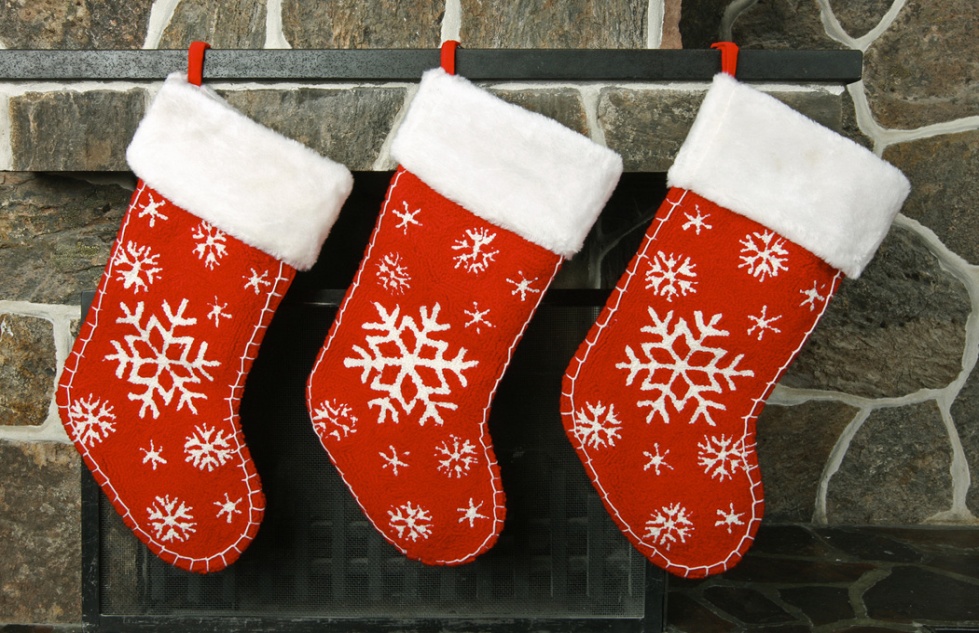 Local crafts and Christmas goodsTEA  COFFEE AND MINCE PIESHOT TURKEY ROLLS * HOMEMADE SOUPAdmission by donation to village hall funds                                                      For more information contact Rose rrtkdavies@btinternet.com